UTRJEVANJE SNOVIDopolni dialoge. 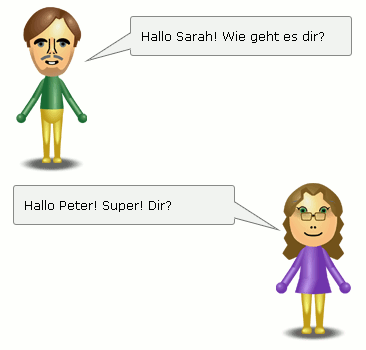 Dialog 1:Anna: 	Hallo! Guten Tag!Maria: 	Hallo! Guten Tag!Anna: 	Wie geht es dir?Maria: 	Danke, gut. Und wie geht es dir?Anna: 	Mir geht es super.Dialog 2:Sebastian: 	Hallo! Wie heißt du?Tim:		Hallo! Ich heiße Tim. Sebastian: 	Wie bitte? Buchstabiere das bitte.Tim: 		T – I – M. Und wie heißt du?Sebastian: 	Ich heiße Sebastian. Woher kommst du?Tim: 		Ich komme aus Berlin. Und du? Woher kommst du?Sebastian:	Ich komme aus Hamburg.Dialog 3:Christoph:	Hallo! Wie geht es dir?Andreas: 	Hallo!  Danke, mir geht es gut. Wer bist du?Christoph: 	Ich bin Christoph.Andreas: 	Wie bitte? Buchstabiere das bitte. (Prosim, črkuj.)Christoph: 	C-H-R-I-S-T-O-P-H. Und du? Wer bist du? Andreas: 	Ich bin Andreas.Dialog 4:Maria:		Hallo! Wie heißt du?Sabrina:	Hallo! Ich heiße Sabrina. Und du? Wie heißt du?Maria:	 	Ich bin Martina.Sabrina: 	Wie alt bist du?Maria:		Ich bin 14 Jahre alt. Und du? Wie alt bist du?Sabrina:	Ich bin 13 Jahre alt.Maria: 		Woher kommst du?Sabrina:	Ich komme aus Deutschland. Woher kommst du?Maria: 		Ich komme aus Spanien.